COVERING LETTERFrom,Mintu M DanielMuttathumackal HouseMulakaramedu P.OKattappanaIdukkiKerala Ph: +919008482743To, WHOMSOEVER IT MAY CONCERN Sub: Application for a post of Clinical Optometrist in a required specialty. Respected Sir/Madam,                I deem it a great pleasure to have the privilege of introducing myself to your esteemed institution. I am Graduate in B.Sc. OPTOMETRY (2012-2018) from AJ HOSPITAL, Mangalore. I am quite confident that both my skills and personal attributes match the requirements you seek for the role and that I would be able to effectively contribute to the team and the institution. I assure you that I will grasp my opportunities effectively and I will meet the time bound targeted objectives to the best satisfaction of the institution. I look forward for your positive reply note.                                                                                                                          Thanking you.                                                                                                                            Yours Faithfully	                                                                                                                                    (MINTU M DANIEL)Place: Kattappana Date : 08.05.2019                                 CURRICULUM VITAE Mintu M Daniel Muttathumackal House Mulakaramedu P.O KattappanaIdukkiKerala Mob:  +91- 9008482743 	Email: mintudanielm7@gmail.com 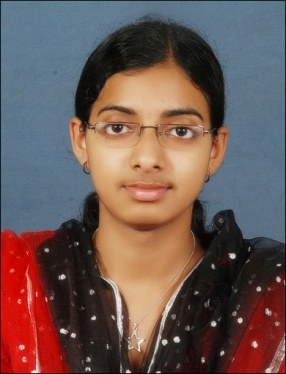 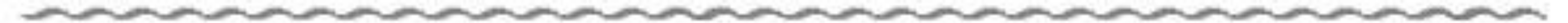 Career ObjectivePROFESSIONAL SUMMARY21st March 2018 to 31st March 2019 worked in Lenskart. Com Opticals at Bangalore. One year clinical exposure as a part of internship from A.J Hospital (01.02.2017 to 24.02.2018)Mangalore. Technical operations including but not limited to pretesting patients and administering eye examinations.Experience in examining eyes and visual systemDiagnosed problems/visual impairments and prescribed corrective lenses.Educational Profile      WORKING AREAROLES AND RESPONSIBILITIESPretesting patients and administering eye examinationsRefraction, using streak Retinoscope and Auto Refractometer.Diagnose problems/ Visual impairmentsPrescribe corrective lenses and provide treatmentProvided education on disease management and its effect on ocular healthWork ExposureExperienced in Eye DilationAutomated Refractometer(AR)Humphrey field analyser(HFA)RetinoscopySlit LampRefraction ( Subjective & Objective) Contact lens Dispensing ( Soft & RGP) Spectacle Dispensing, Quality Checking Spectacle trouble shooting Contact lens trial generation Spectacle Alignment Personal skills Confident in workTakes initiative to work independently or part of a group. Best team work provider Willing to accept new challenges. Positive attitude and dedicated to the work. Willing to update knowledge up to dateSummary of Training & Workshops Attended conference decoded at Sankara Eye Hospital, Chennai, MARCH 2017.Attended the CME on Insight into IOL’s held on 24th January 2016 at A J Institute of Medical Science.Attended conference on Diabetic Retinopathy for Optometrists conducted on 18th December 2017 at Manipal Academy of Higher Education, Manipal. Participated in world optometry day celebration held in March 2014 and 2015 at AJ Institute of Medical Science.Attended various surgical and screening eye camps.Coordinated more than twenty journal club programme in A.J Institute, Mangalore.References   Dr. SUDHIR HEGDE                                                           Mr. RAMCHANDRA V SHETT   HOD of Ophthalmology                                                          HOD of Optometry   A.J Hospital, Mangalore                                                         AJIMS Mangalore.  Contact number: 9880219903                                                Contact number: 9886101771DeclarationI hereby declare that the information provided above is true to the best of my knowledge and belief. Place:   KattappanaDate:   08.05.2019                                                                                        (MINTU M DANIEL)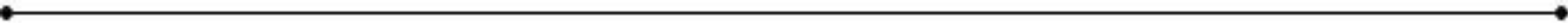 Seeking challenging position in a highly prestigious hospital that will utilize the skills acquired during my course of working for your esteemed concern and to establish a unique identity.                    Personal ProfileSeeking challenging position in a highly prestigious hospital that will utilize the skills acquired during my course of working for your esteemed concern and to establish a unique identity.                    Personal ProfileNameMintu M DanielDate Of Birth27/02/1995SexFemaleMarital StatusSingleProfessionB.Sc.OptometristFather’s NameDaniel MammenNationalityIndianReligionChristianMother TongueMalayalamLanguages KnownEnglish, Malayalam, Hindi, Tamil & KannadaQualification/SubjectYear of PassingInstitute/UniversityRemarksS.S.L.C2010St.Jerome’s  Higher Secondary SchoolH S C2012Auxilium Higher Secondary SchoolB.Sc. Optometry2018A J Institute of medical science ,Mangalore/Rajiv Gandhi university of health sciencesRefraction clinicLensometerTonometry Sac syringingVisual field